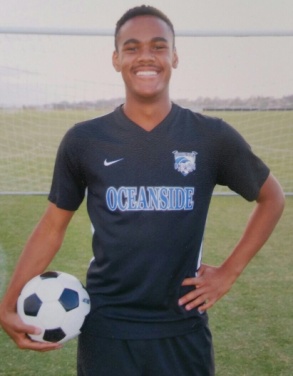 Justin RickettsOur first featured scholarship recipient is Justin Ricketts, from Mission Vista H.S. in Oceanside. Justin played on the varsity soccer team at MV since his freshman year, and is described as "hard working, dedicated, talented" and a player who loves the game and loves to compete. He is also described as consistent and reliable. . .and one of the best fundraisers the program has had. He received nearly all "excellents" on the rating forms from those coaches and counselors. He maintained a high GPA, while taking AP courses. His plans are to attend CSU Chico and major in Biological Sciences, while playing soccer there. It is a pleasure to help Justin meet his goals!